KEY VOCAB FOR YR 8 TASK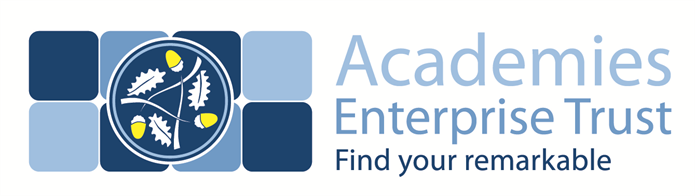 Un vol - a flightUn billet - a ticketUn siège fenêtre - a window seatUn siège couloir - an aisle seatUne chambre - a roomLe logement - the accommodationLa date d’aller - Outbound dateLa date de retour - Return dateClasse affaire - Business ClassClasse économique - Economy ClassArriver - to arrivePartir - to leaveRéserver - to reserveAvez-vous….? - Have you got …?Il y a ….. - There is…..